INSCRIPTIONS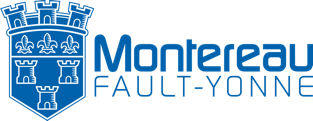 ACCUEIL DE LOISIRS « LES ROUGEAUX »INFORMATIONSAfin d’accueillir vos enfants dans les meilleures conditions, nous devons connaître le nombre précis de présences au plus tard le mercredi précédant le 1er de chaque mois.Tout enfant non inscrit mensuellement 48h avant à l’Accueil de Loisirs ne pourra être accueilli qu’en fonction des places disponibles.En cas d’annulation (en Ville Basse), merci de contacter le Secrétariat de l’Accueil de Loisirs avant 15h la veille du jour concerné (01 64 70 51 81).ABSENCES : Un Certificat Médical devra être transmis dans les 48h suivant l’absence de l’enfant. Toute absence non justifiée entrainera le règlement de l’inscription prévue.Pour assurer un meilleur service, tout enfant inscrit en Ville Basse (VB) devra être déposé et récupéré sur le site d’Accueil de la Ville Basse. 
Adresse du site : École de la poterie - Rue de la Poterie, 77130 Montereau Fault-YonneLA FICHE D’INSCRIPTION (au verso) EST À REMETTRE EXCLUSIVEMENT :auprès du Secrétariat de l’Accueil de Loisirs Les Rougeaux, 6 chemin de la fontaine des Rougeauxou par mail à : accueildeloisirs@ville-montereau77.fr 
  X     Ne pas la remettre aux écoles  ni aux animateurs                                      Pour tout renseignement merci de contacter l’accueil de loisirs au 01 64 70 51 81                        RAPPEL DES HORAIRES : Pendant les vacances scolaires, Accueil de loisirs : de 9h à 17hAPPS : de 6h30 à 9h le matin et de 17h à 19h le soirPendant la période scolaire, Accueil de loisirs : de 8h à 19hAPPS : de 6h30 à 8h le matin Fiche d’inscriptionResponsable légal Nom /prénom : …………………………………………………Tél. portable : …………………………………………………….Tél. bureau : ……………………………………………………….Tél. domicile : ……………………………………………………..E-mail : ………………………………………………………………..
Enfants à inscrireNom : …………………………………………………………………………………Prénom : …………………………………………………………………………….Année de naissance :………………………………………………………….. Section maternelle                Section élémentaire/collège  Dates d’accueil souhaitéesCochez les cases correspondantes. *Ville Basse / Ville HauteDate : Signature :                                      Dates             VB Journée            VH Journée½ Journée  Matin 8h00/13h30½ Journée Après-midi 13h30/19h00    Mercredi 3 Mars 2021Mercredi 10 Mars 2021Mercredi 17 Mars 2021Mercredi 24 Mars 2021Mercredi 31 Mars 2021